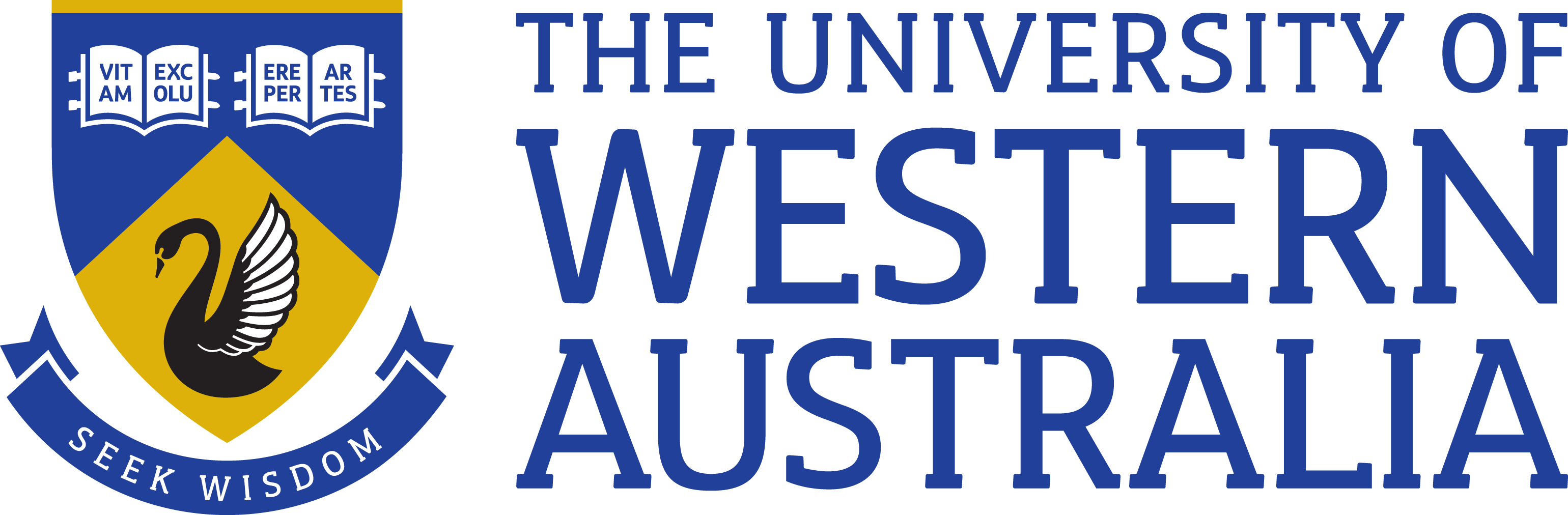 	Position Title:	Learning Designer	Position Classification:	Level 7 (Dual Classification: Level 7 or Level 8)	Position Number:	316820, 316829, 316830, 316831, 316832, 316833, 316834, 316835	Faculty/Office:	Deputy Vice-Chancellor (Education)	School/Division:		Centre/Section:	Educational Enhancement Unit (EEU)	Supervisor Title: 	Associate Director, (Capability Development)	Supervisor Position Number:	316812Your work area The Educational Enhancement Unit enables innovation and excellence in teaching and learning across UWA that leads to an improved learning experience and better educational outcomes.  The unit supports the implementation of the University’s Education strategy, through the provision of hands-on support to academic staff, facilitating collaboration and sharing of best practice, harnessing pedagogical expertise and working closely with academic leaders to drive a consistent strategy of educational enhancement.  Reporting StructureReports to Associate Director, (Capability Development)Your role As the appointee you will work, under limited direction, to provide strategic planning advice and direction to support academic staff across the Faculty with the uptake, development and evaluation of pedagogies, technologies and resources to enhance teaching quality and support student learning in the coursework degree programs.Key responsibilitiesImplement University-wide projects at the local level, working closely with the Educational Enhancement Capability Development teamLiaise closely and consult with Associate Deans (Teaching and Learning) for the implementation of the University’s education strategy at the local level Partner with academics (especially unit coordinators) to guide and enable unit enhancement – encourage, facilitate, develop and support innovative teaching practices Understand development needs of academic staff in the Faculty and contribute to the development and delivery of the University-wide academic development program Tailor and develop local capability development programs where requiredContribute to curriculum development and review to support implementation of innovative course and unit contentFacilitate sharing of good practice across the Faculty and with other facultiesOther duties as directedYour specific work capabilities (selection criteria)A bachelor level qualification or equivalent or higher with substantial experience in educational design in higher educationDemonstrated understanding of contemporary pedagogical theories and practices in higher educationDemonstrated ability to apply pedagogical theory, contemporary best practice and practical experience to analyse complex teaching and learning problems Substantial knowledge and experience in the integration and evaluation of curricula to facilitate and develop appropriate, effective and innovative learning solutionsExcellent interpersonal, written and oral communication skills including the demonstrated ability to work with a variety of stakeholders at all levels to provide effective support in higher educationDemonstrated ability to think creatively and work positively and collaboratively in a complex environmentExcellent organisational and project management skills, including the ability to work independently, prioritise work, meet deadlines and agreed outcomes and plan and implement new initiativesCommitment to continuous learning and a professional approach to workExperience facilitating professional development frameworks, processes and programs in educationSpecial Requirements (selection criteria)There are no special requirementsCompliance Workplace Health and SafetyAll supervising staff are required to undertake effective measures to ensure compliance with the Occupational Safety and Health Act 1984 and related University requirements (including Safety, Health and Wellbeing Objectives and Targets). All staff must comply with requirements of the Occupational Safety and Health Act and all reasonable directives given in relation to health and safety at work, to ensure compliance with University and Legislative health and safety requirements. Details of the safety obligations can be accessed at http://www.safety.uwa.edu.au Equity and DiversityAll staff members are required to comply with the University’s Code of Ethics and Code of Conduct and Equity and Diversity principles.  Details of the University policies on these can be accessed at http://www.hr.uwa.edu.au/publications/code_of_ethics, http://www.equity.uwa.edu.au	Position Title:	Learning Designer	Position Classification:	Level 8 (Dual Classification: Level 7 or Level 8)	Position Number:	316820, 316829, 316830, 316831, 316832, 316833, 316834, 316835	Faculty/Office:	Deputy Vice-Chancellor (Education)	School/Division:		Centre/Section:	Educational Enhancement Unit (EEU)	Supervisor Title: 	Associate Director, (Capability Development)	Supervisor Position Number:	316812Your work area The Educational Enhancement Unit enables innovation and excellence in teaching and learning across UWA that leads to an improved learning experience and better educational outcomes.  The unit supports the implementation of the University’s Education strategy, through the provision of hands-on support to academic staff, facilitating collaboration and sharing of best practice, harnessing pedagogical expertise and working closely with academic leaders to drive a consistent strategy of educational enhancement.  Reporting StructureReports to Associate Director, (Capability Development)Your role As the appointee you will work, under broad direction, to provide key strategic planning advice and direction to support academic staff across the Faculty with the uptake, development and evaluation of pedagogies, technologies and resources to enhance teaching quality and support student learning in coursework degree programs.Key responsibilitiesLead and implement University-wide projects at the local level, working closely with the Educational Enhancement Capability Development teamLiaise closely and consult with Associate Deans (Teaching and Learning) for the implementation of the University’s education strategy at the local level Partner with academics (especially unit coordinators) to guide and enable unit enhancement – encourage, facilitate, develop and support innovative teaching practices Understand development needs of academic staff in the Faculty and contribute to the development and delivery of the University-wide academic development program Tailor and develop local capability development programs where requiredContribute to curriculum development and review to support implementation of innovative course and unit contentFacilitate sharing of good practice across the Faculty and with other facultiesOther duties as directedYour specific work capabilities (selection criteria)A bachelor level qualification or equivalent or higher with extensive experience in educational design in higher educationA sound understanding of contemporary pedagogical theories and practices in higher educationSubstantial demonstrated ability to apply pedagogical theory, contemporary best practice and practical experience to analyse complex teaching and learning problemsExtensive knowledge and experience in the integration and evaluation of curricula to facilitate and develop appropriate, effective and innovative learning solutionsExcellent interpersonal, written and oral communication skills including the demonstrated ability to work with a variety of stakeholders at all levels to provide effective support in higher educationDemonstrated ability to think creatively and work positively and collaboratively in a complex environmentExcellent organisational and project management skills, including the ability to  work independently, prioritise work, meet deadlines and agreed outcomes and plan and implement new initiativesCommitment to continuous learning and a professional approach to workSubstantial experience establishing and facilitating professional development frameworks, processes and programs in educationSpecial Requirements (selection criteria)There are no special requirementsCompliance Workplace Health and SafetyAll supervising staff are required to undertake effective measures to ensure compliance with the Occupational Safety and Health Act 1984 and related University requirements (including Safety, Health and Wellbeing Objectives and Targets). All staff must comply with requirements of the Occupational Safety and Health Act and all reasonable directives given in relation to health and safety at work, to ensure compliance with University and Legislative health and safety requirements. Details of the safety obligations can be accessed at http://www.safety.uwa.edu.au Equity and DiversityAll staff members are required to comply with the University’s Code of Ethics and Code of Conduct and Equity and Diversity principles.  Details of the University policies on these can be accessed at http://www.hr.uwa.edu.au/publications/code_of_ethics, http://www.equity.uwa.edu.au